Нейро- игры и упражнения в работе учителя- логопеда. Логопедический пальцеход.Современный мир стремительно развивается, и с ним возникают все новые вызовы и проблемы, с которыми педагоги сталкиваются на ежедневной основе. Одной из таких проблем является всё растущее количество детей с речевыми и поведенческими нарушениями.  Классические методики преодоления речевых проблем с такими ребятами бывают совершенно не эффективны!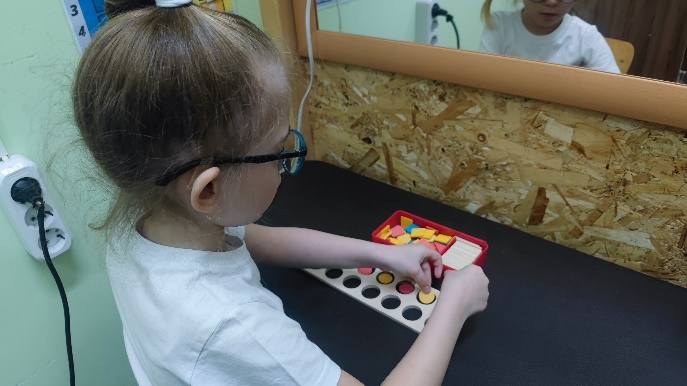 Однако, благодаря прогрессу в нейронауке и разработке новых методик, появились инновационные игры и упражнения, которые помогают учителям- логопедам эффективно и интересно работать с детьми.Использование нейро- игр позволяет логопеду создать индивидуальные программы обучения, адаптированные под конкретные потребности каждого ребенка. Эти игры могут помочь улучшить внимание, память, артикуляцию звуков, словарный запас, понимание речи и другие аспекты речевого развития.Кроме того, нейро- игры могут быть интересной и привлекательной формой обучения, что способствует улучшению мотивации и вовлеченности ребенка в процесс обучения. Важно подбирать подходящие игры, учитывая возраст и индивидуальные особенности каждого ребенкаОдним из основных преимуществ нейро-игр является их способность стимулировать мозговую активность и помогать детям сформировать новые нейронные связи. Поскольку игры созданы с учетом принципов нейропластичности, они способствуют развитию областей мозга, ответственных за речь и языковые навыки.Основная цель в ходе коррекционной работы с использованием нейро-игр и упражнений — это активизация речи детей.Задачи нейро-игр в работе учителя- логопеда: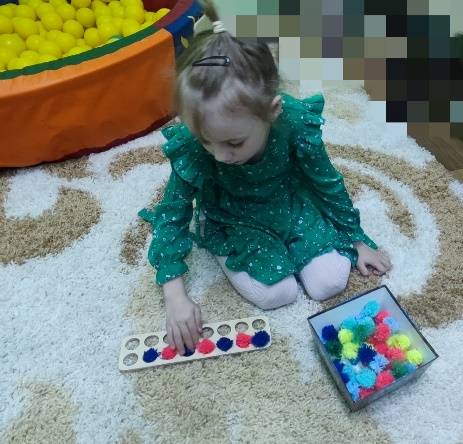 - Укрепление артикуляционного аппарата. Через специальные упражнения, которые включают в себя игровые элементы, дети активизируют мышцы артикуляционного аппарата-Развитие слухового восприятия и анализа. - Совершенствование внимания, концентрации, памяти. Существует большое количество дидактических пособий, которые я использую в своей работе- ритмический круг, кинезиологические мешки и мячи, сибборд, доска Бильгоу, логопедические пальцеходы и даже обычные карандаши т.д. Благодаря разнообразию пособий, я могу решать различные коррекционные задачи.- Развитие межполушарного взаимодействия. Действие двумя руками одновременно развивает межполушарное взаимодействие у детей. Мной подготовлено множество альбомов и игр для этого.Одним из современных и очень эффективных  нейро-тренажеров является логопедический пальцеход.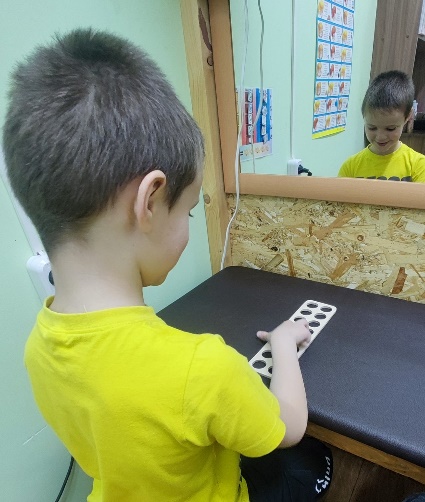 Логопедический пальцеход представляет собой специальный тренажер, который широко применяется в разнообразных развивающих играх и упражнениях. Его использование приносит множество положительных результатов:1. Стимулирует автоматизацию произношения звуков, слогов и слов.2. Помогает заучиванию и произнесению  чистоговорок.3. Повышает уровень памяти и внимания.4. Развивает фонематический слух.5. Способствует развитию мелкой моторики и планирования.6. Подготавливает руку к письму.Таким образом, логопедический пальцеход является незаменимым инструментом для развития речевых и моторных навыков у детей, а также для улучшения памяти и внимания. Благодаря его использованию можно достичь значительных улучшений в логопедической работе и сформировать необходимые навыки для успешного обучения и коммуникации.Итак, как использовать пальцеход в работе учителя- логопеда?Одним из эффективных способов применения пальцехода в работе логопеда является задействование последовательности из предметов в определенном порядке и их соединение с определенными действиями. Эта методика позволяет разнообразить процесс обучения речи и улучшить восприятие детьми основных понятий и лексических единиц.С чем я использую пальцеход в работе: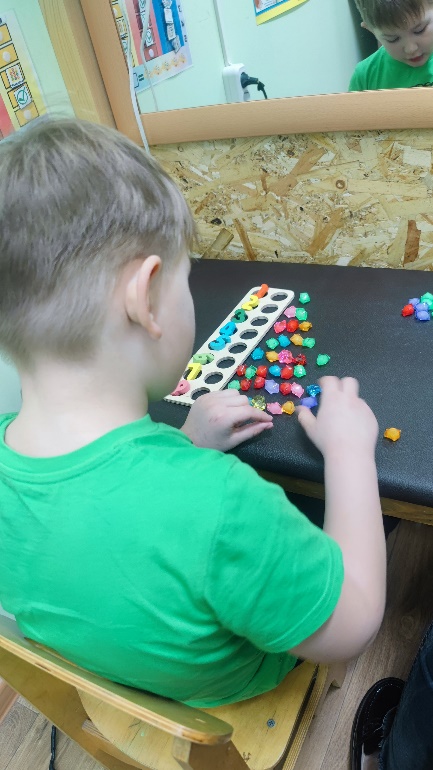 -с акриловыми цветными камушками;-с пуговицами;-с мелкими ракушками;-со счетным деревянным материалом;-с орехами;-с карточками букв и цифр;-мелкими фигурками насекомых/птиц/зверей/овощей/фруктов.Упражнения выполняются в различных вариациях от простого к сложному:— отдельно пальчиками каждой руки на 1 планке;— вместе пальчиками обеих рук на 1 планке;— вместе пальчиками обеих рук на 2 планках одновременно (при использовании нескольких пальцеходов одновременно);— располагать планки можно в горизонтальном или вертикальном положении.Варианты упражнений с логопедическими пальцеходами1. Выкладываем последовательность одинаковых предметов слева направо:- Фрукты: яблоко, груша, апельсин, банан, клубника.- Животные: кошка, собака, кролик, лошадь, тигр.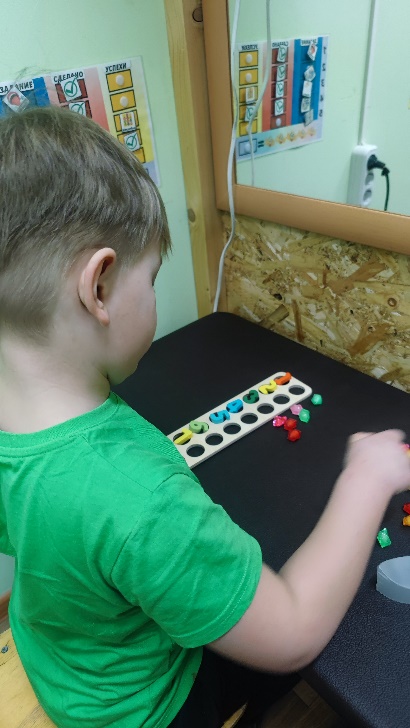 - Цвета: красный, оранжевый, желтый, зеленый, голубой.2. Выкладываем последовательность одинаковых предметов справа налево:- Одежда: шапка, сарафан, рубашка, брюки, носки.- Транспорт: мотоцикл, автомобиль, автобус, поезд, самолет.- Профессии: врач, учитель, пожарный, полицейский, повар.3. Выкладываем последовательность разных предметов наискосок:- Еда: яблоко, тарелка, стол, стул, ложка.- Погода: солнце, облако, дождь, молния, радуга.- Времена года: зима, весна, лето, осень, снова зима.При выполнении этих упражнений можно постепенно усложнять задания, добавляя больше предметов и усложняя логическую цепочку.4. Перешагивание ячеек и сопровождение проговариванием цифр или направлений шага вправо-влево.5. Шаги пальцами и проговариванием букв (по алфавиту, только гласные, только согласные, чередование А-О, С-З и других , мягкие, звонкие, щипящие и пр).6. Шаги по ячейкам и проговаривание слогов (автоматизация звука в слогах), составление слогов по 1 букве, составление слов.7. Разложить цифры в соответствии с количеством точек на карточке, прошагать их, проговорить, согласовать числительное с предметом8. Разложить предметы в соответствии с цветом, согласовать с прилагательным. (красный — красное, синий — синее и тд), прошагать пальчиками только красные кружки.9. Играть музыкальные ноты, которые соответствуют цветам, размещенным в ячейках на ксилофоне, в обратном направлении, последовательно, через одну, в случайном порядке.10. Распределить объекты в соответствии с их характеристиками - мягкий/жесткий, гладкий/шершавый. Одновременно с шевелением пальцами описываем и ассоциируемся в зависимости от уровня подготовки ребенка.11. Распределяем предметы в соответствии с их количеством, добавляя или удаляя по одному, решаем задачи на сложение и вычитание, полностью описывая каждое действие и шаг.12. Упражнения на память: раскладываем последовательность предметов, даем время для запоминания, говорим, как они расположены справа налево и слева направо. Можно начать с трех предметов и добавлять их по мере продвижения в занятиях.13. Перекатывать шарики пальчиками по ячейкам отдельно каждой рукой или одновременно двумя руками с разных концов пальцеходов.14. Выбивать шарики в определенном порядке с пальцеходов с помощью щелчков пальчиками.Логопедические пальцеходы имеют большой диапазон применения в работе учителя- логопеда. Они способствуют развитию речевой активности, улучшению произношения звуков и слов, улучшению памяти, концентрации и внимания. Эти упражнения могут быть проведены как индивидуально, так и в группе, и помогают сделать занятия более интересными и эффективными для детей.